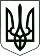 УКРАЇНА
        МОГИЛІВ-ПОДІЛЬСЬКА МІСЬКА РАДА
   ВІННИЦЬКОЇ ОБЛАСТІВИКОНАВЧИЙ КОМІТЕТ   РІШЕННЯ №374        Від 14.11.2016р.                                                     м. Могилів – ПодільськийПро затвердження проектно-кошторисної документаціїКеруючись статтями 30-31 Закону України «Про місцеве самоврядування в Україні», статтею 31 Закону України "Про регулювання містобудівної діяльності" Порядком розроблення проектної документації на будівництво об'єктів, який затверджений наказом Міністерства регіонального розвитку, будівництва та житлово-комунального господарства України із змінами від 10.08.2015р. № 190, розглянувши позитивні експертні звіти Вінницької обласної комунальної установи «Служба технічного нагляду за об’єктами житлово-комунального господарства»,-                           виконком міської ради ВИРІШИВ:Затвердити проектно-кошторисні документації по наступним робочим проектам:      1.1. «Вибірковий капітальний ремонт дорожнього покриття по вул.              Суворова (від вул. Кутузова до вул. М. Руденко) у м. Могилеві -             Подільському, Вінницької області», в сумі 331,963 тис. грн., що              додається (додаток № 1).«Вибірковий капітальний ремонт дорожнього покриття по         вул. Кутузова (від просп. Героїв до вул. Січових Стрільців) у              м. Могилеві-Подільському, Вінницької області», в сумі 439,911тис.грн.,              що додається (додаток № 2).Управлінню житлово-комунального господарства Могилів-Подільської                    міської ради (Бохонець В.П.) виступити замовником проведення            будівельних робіт по робочим проектам, здійснити фінансування виконаних           робіт, згідно договорів та актів виконаних робіт в порядку передбаченим           чинним законодавством.Контроль за виконанням даного рішення покласти на секретаря міської       ради, в.о. першого заступника міського голови Гоцуляка М.В..           Міський голова                                                                         П. Бровко                                                                                                                                                                                         Додаток №1 до рішення виконавчого комітету міської радивід 14.11.2016 року №374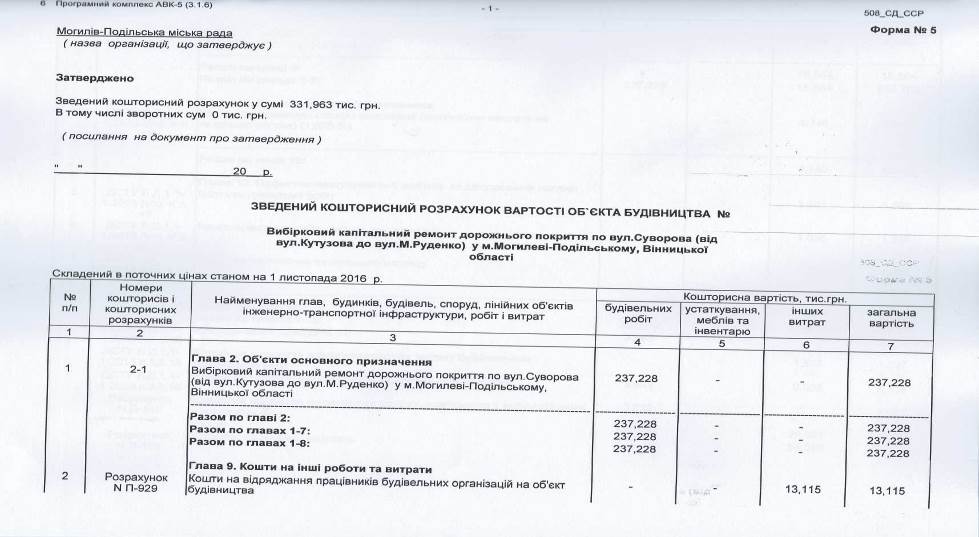 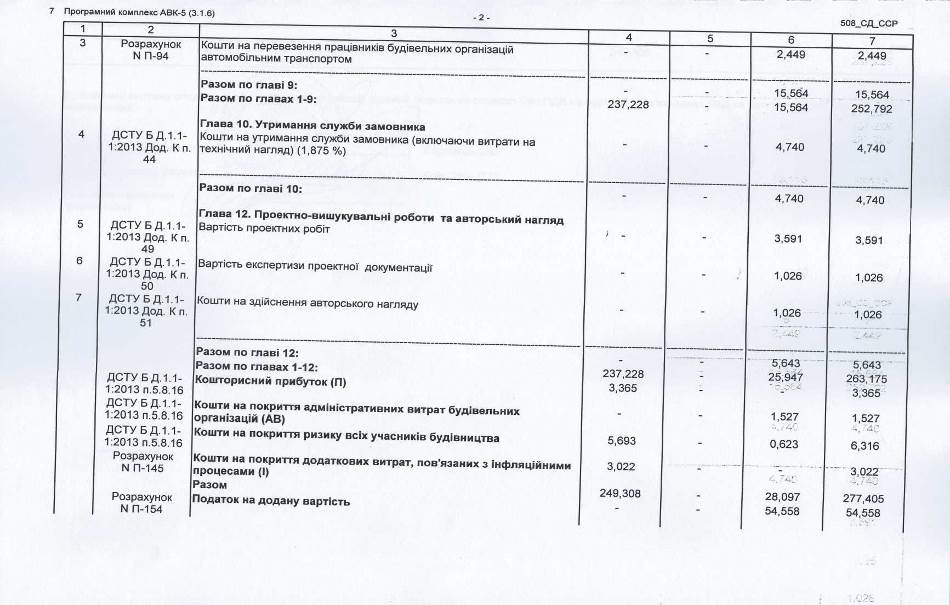 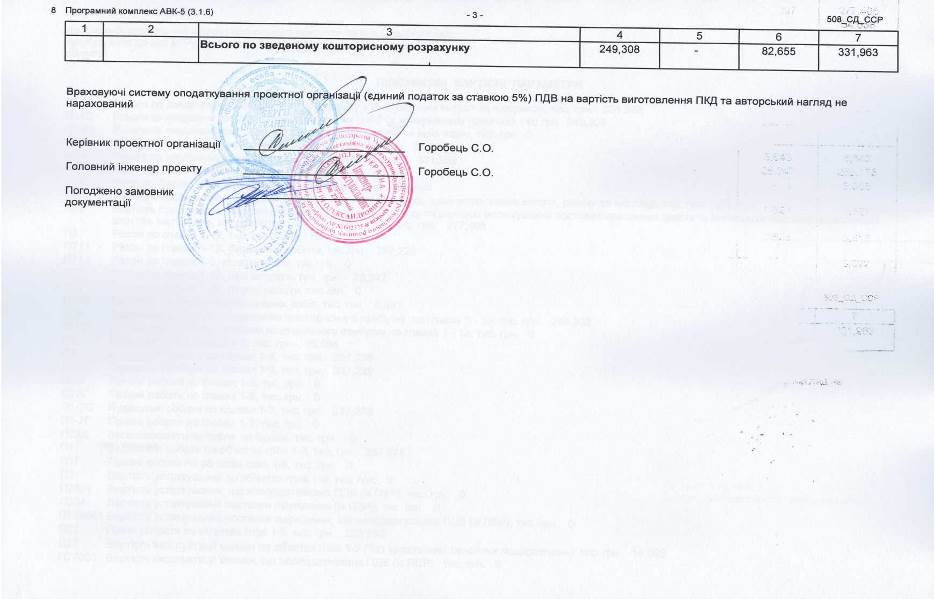 Керуючий справами виконкому 									Р. Горбатюк                                                                                                                                                                                      Додаток №2 до рішення виконавчого                                                                                                                                                                                   комітету міської радивід 14.11.2016 року №374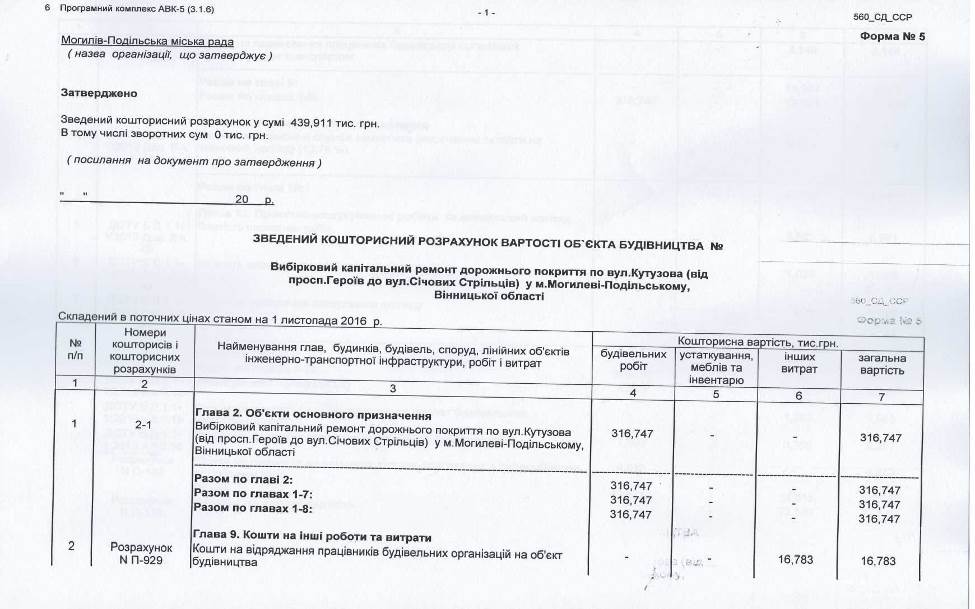 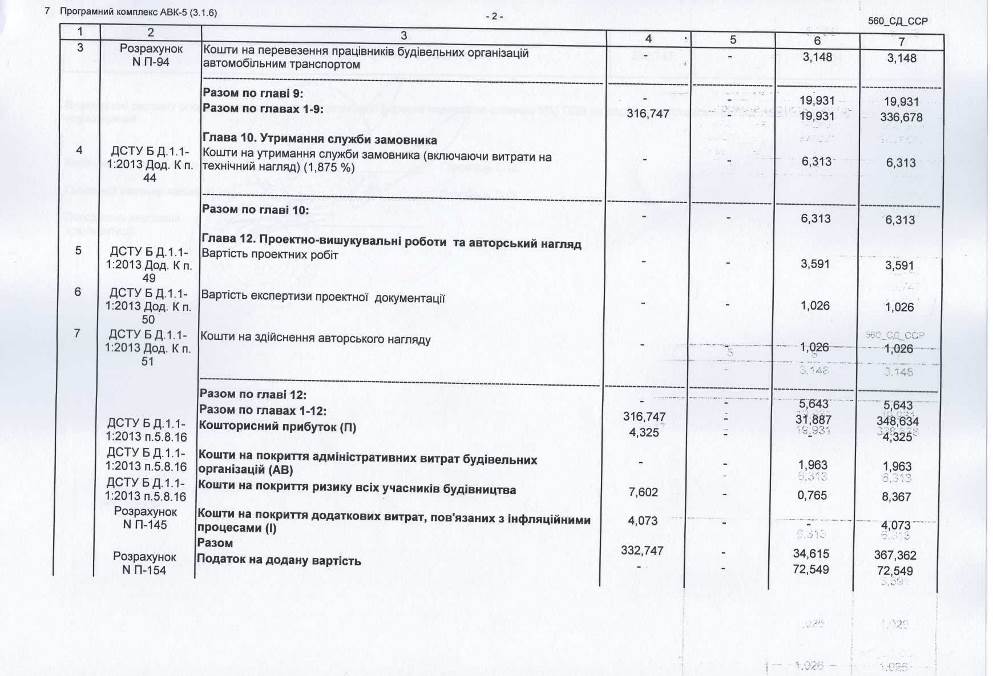 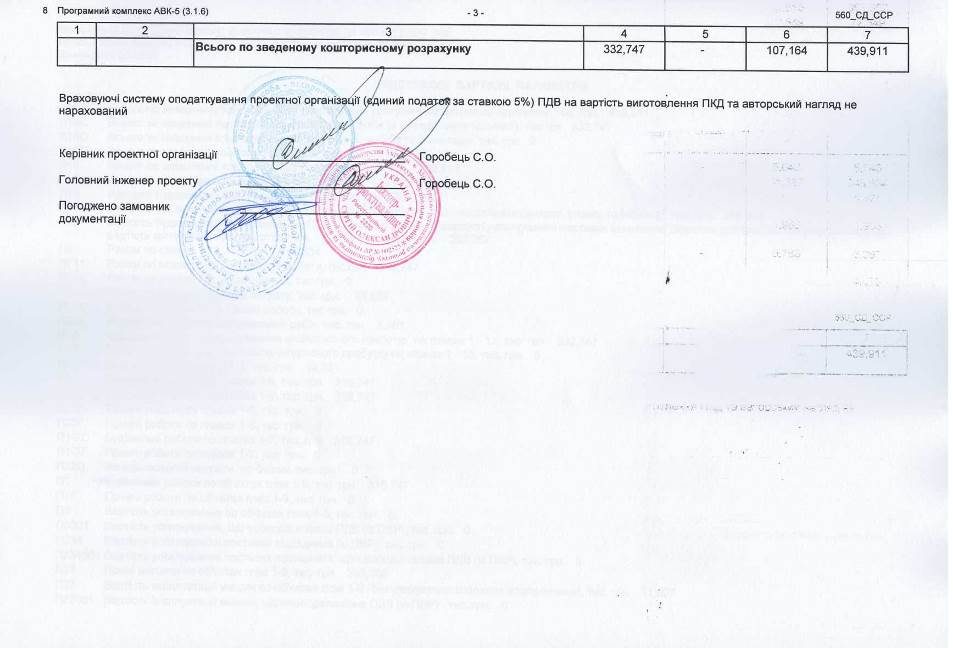 Керуючий справами виконкому 									         Р. Горбатюк